Подарок для пап.Решили с детьми для пап сделать подарок. Просмотрев просторы интернета, выбрали понравившийся нам и приступили. Сделали заготовки. 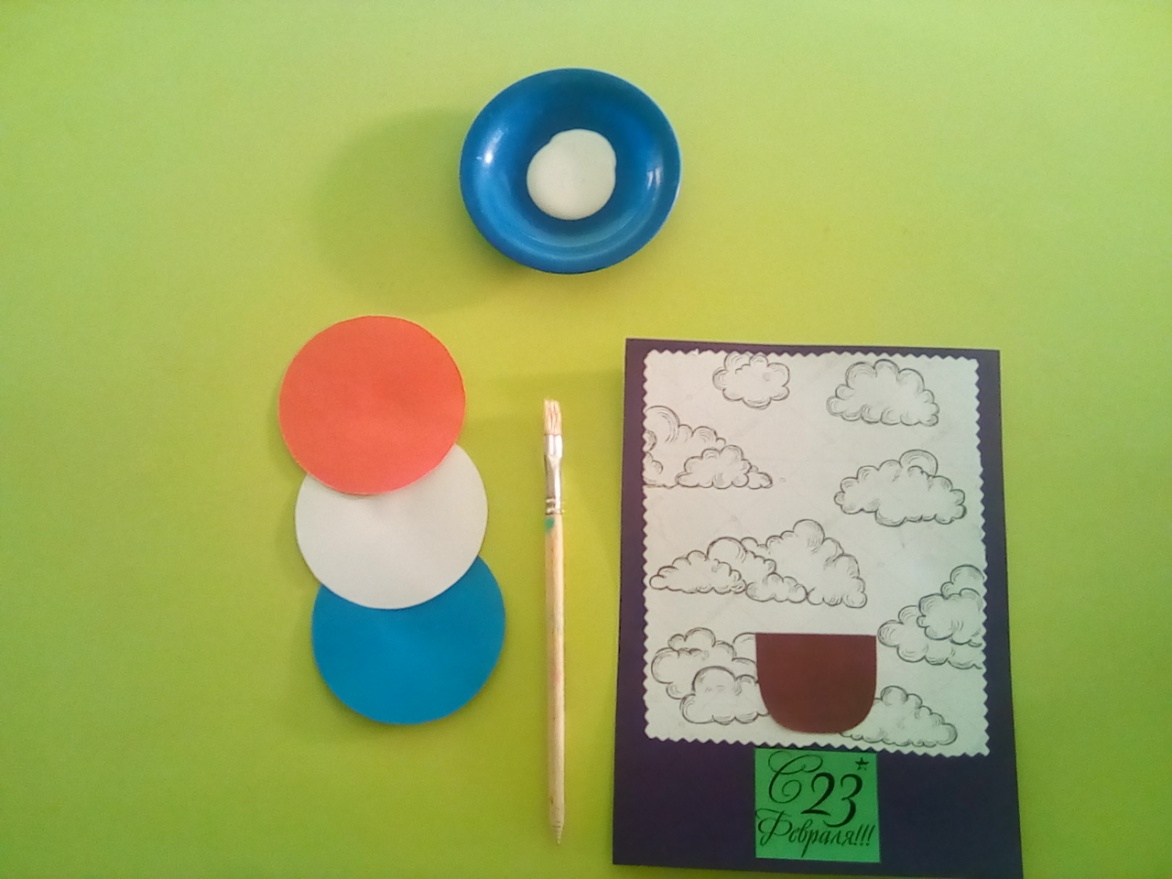 Детям необходимо было лишь склеить круги между собой в виде флага России (конечно с небольшой нашей помощью).  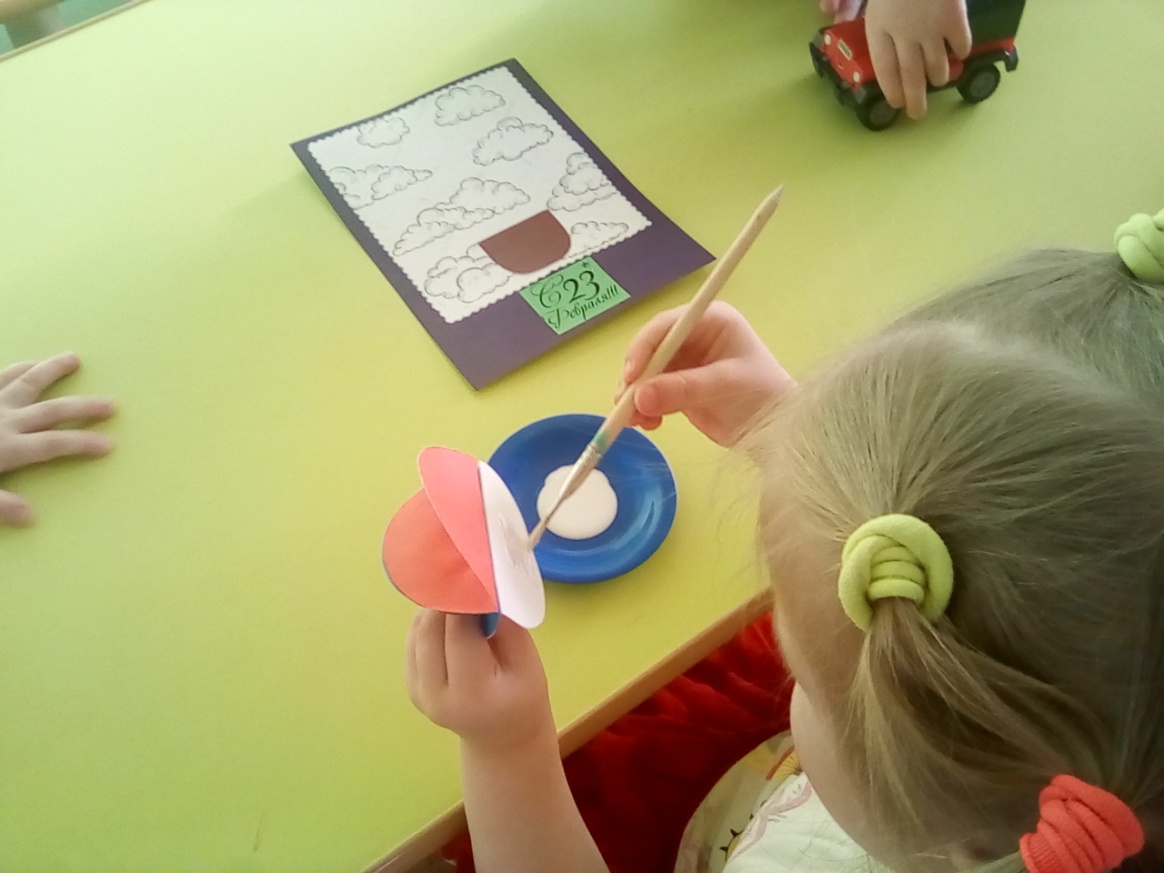 Затем, необходимо было наклеить эти круги на заготовку, создав вид воздушного шара.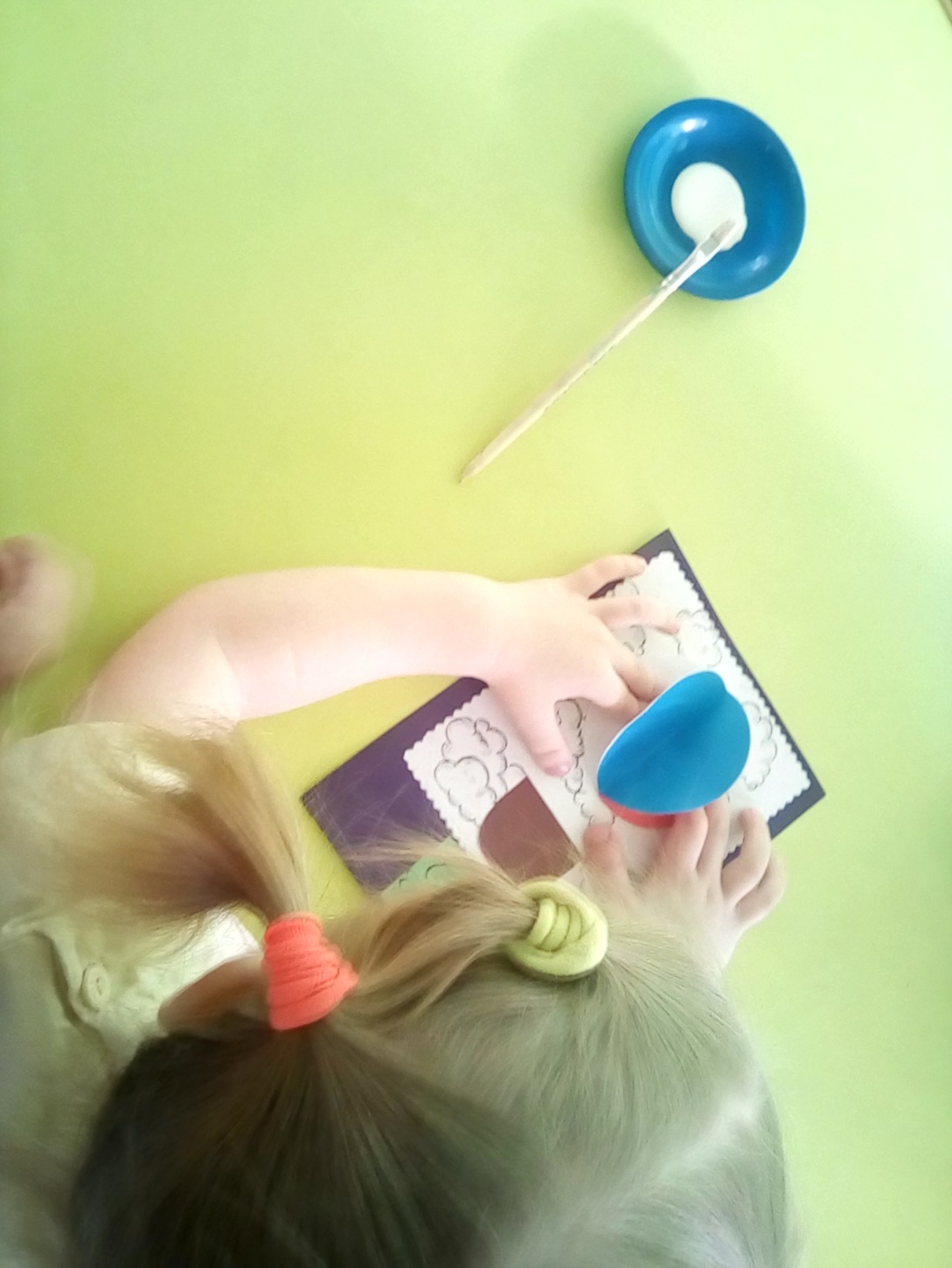 Фломастером дорисовываем линии от шара к корзине. Наш подарок папам готов. Вот какие замечательные подарки у нас получились.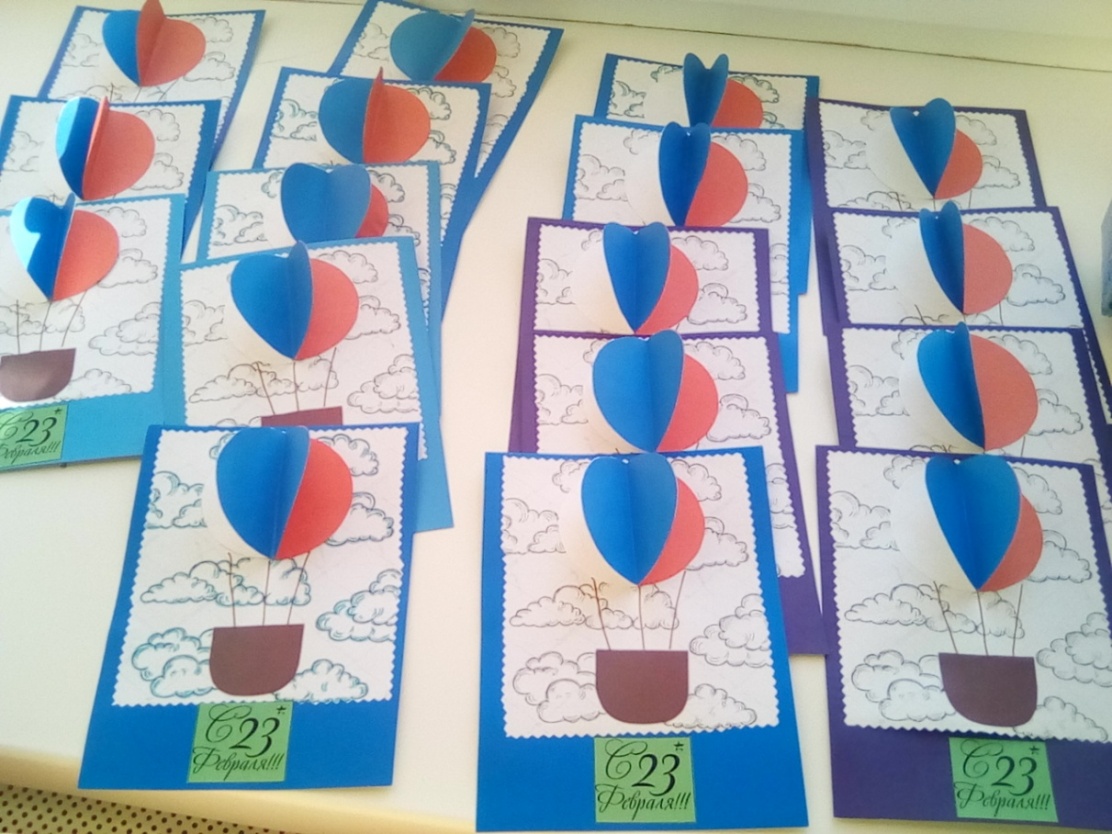 	Девятьярова Марина Владимировна, воспитатель